 Doorlopende machtiging Club van Honderd	SEPA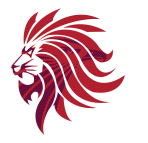 Naam: GSC/ODSAdres: Postbus  512Postcode: 3300 AM		Woonplaats: DordrechtLand: Nederland		Incassant ID: NL51ZZZ24321528000Kenmerk machtiging:  Bijdrage club van HonderdDoor ondertekening van dit formulier geeft u toestemming aan GSC/ODS om doorlopende incasso-opdrachten te sturen naar uw bank  om jaarlijks/maandelijks/per kwartaal een bedrag van €     ….,..van uw rekening af te schrijven en aan uw bank om doorlopend een bedrag van uw rekening af te schrijven overeenkomstig de opdracht van  GSC/ODSAls u het niet eens bent met deze afschrijving kunt u deze laten terugboeken. Neem hiervoor binnen 8 weken na afschrijving contact op met uw bank. Vraag uw bank naar de voorwaarden.Uw unieke machtigingnummer begint met CVH en wordt gevolgd door uw relatienummer bij de KNVB, of  uw postcode met huisnummer indien er geen relatienummer bij de KNVB is Machtigingsnummer :CVH _______________________________ Naam : _____________________________________________Adres : _____________________________________________Postcode : _______________  Woonplaats : _______________Land :  ______________________________________________IBAN : ______________________________________________Bank Identificatie [BIC]* : _______________________________Plaats en datum : ________________________________ Handtekening :*Geen verplicht veld bij Nederlands IBAN.
